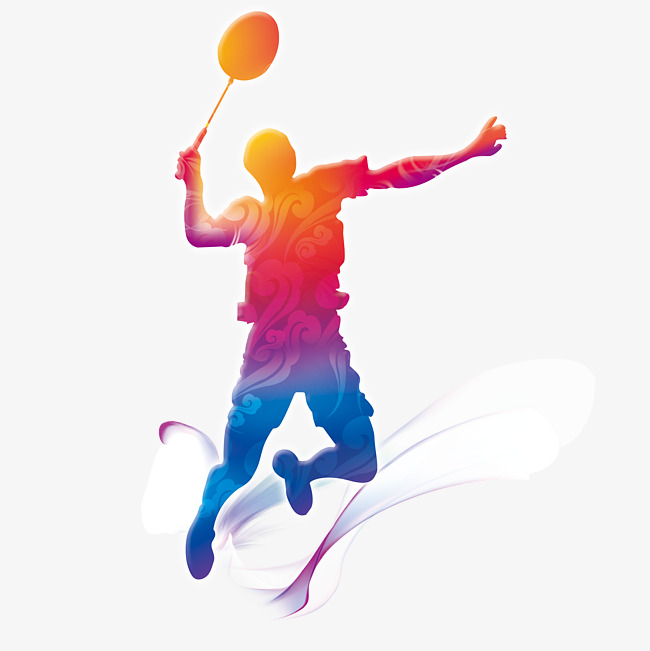 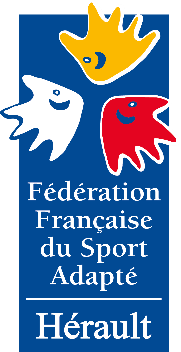 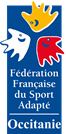 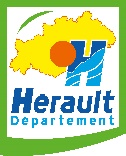 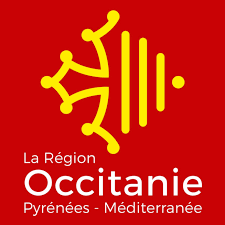 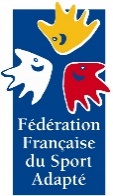 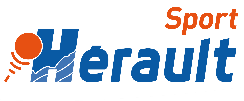 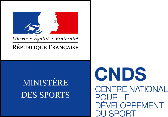 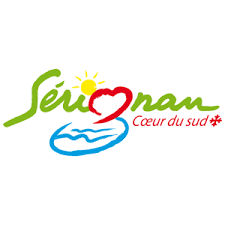 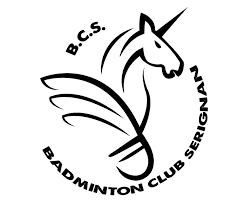 La Ligue Sport Adapté Occitanie en collaboration avec le Comité Départemental Sport Adapté de l’Hérault et le Club de Badminton de Sérignan, vous invite à son  Régional Badminton Sport  Adapté Jeune. Une partie du gymnase, sera réservé aux sportifs souhaitant évoluer en loisir (« Je Découvre » dans le programme SAJ)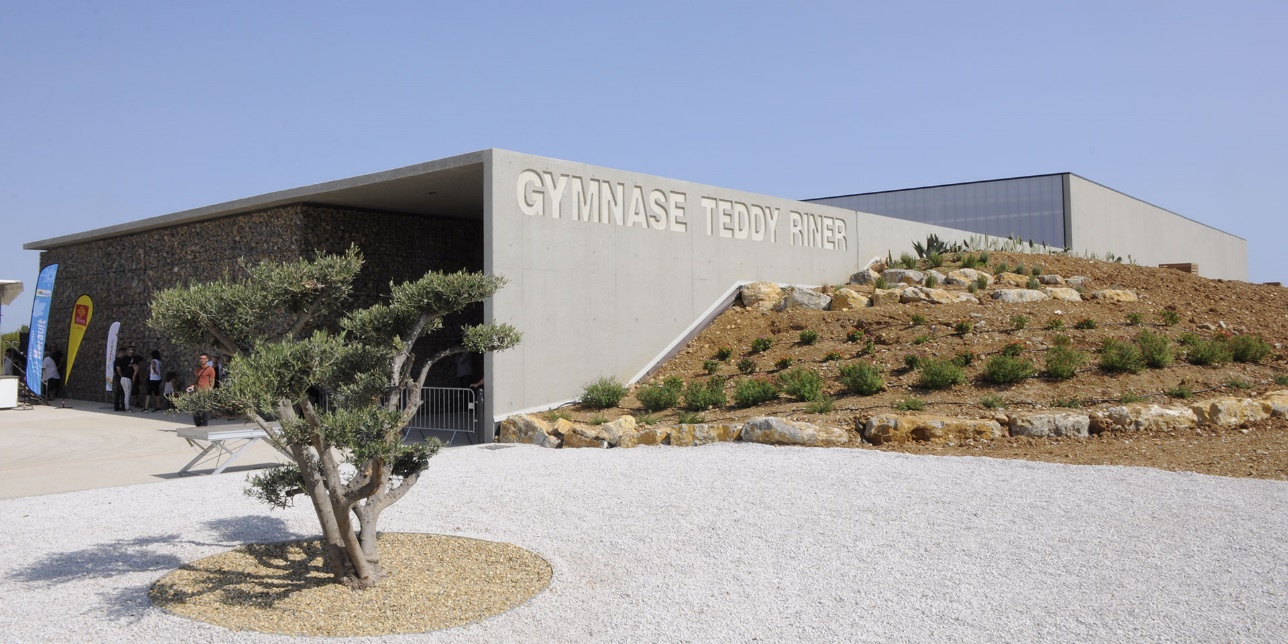 Programme Prévisionnel 9h00 : Accueil9h30 : Réunion Technique 10h : Début du tournoi 12h00 : Repas tiré du sac 13h30 : Reprise de la compétition 16h00 : Remise des récompenses partage d’une collationConditions d’engagement Pour le Régional compétitif :  Etre en possession d’une Licence Sport Adapté Jeune Compétitive de la saison 2018/2019 (un contrôle licence sera effectué sur place). Pour le loisir :Pour les non-licenciés, possibilité de commander une licence découverte au tarif de 5 €.  Etre en possession d’un certificat médical de non contre-indication à la pratique sportive (à présenter également sur place).Repas : modalité si repas proposéHébergement : modalité si hébergement proposéPrécisions techniques : La réglementation FFSA et les modalités de qualification au championnat de France seront appliquées. Le règlement de « discipline » FFSA est disponible sur le site internet fédéral : http://www.ffsa.asso.fr dans la rubrique « informations sportives - documents sportifs » et sur « l’espace club ». Informations Générales Retour des inscriptions au plus tard le Lundi 1 octobre 2018 Inscription à retourner à :Bolé YannickComité Départemental de Sport Adapté  Maison Départemental des SportsZAC Pierres Vives BP 725066 Esplanade de l’Egalité34086 MONTPELLIER CEDEX 404.67.67.42.87Sport.adapte.34@wanadoo.frFiche d’inscriptionA retourner à sport.adapte.34@wanadoo.fr au plus tard le 01 Octobre 2018Simple Homme / Simple FemmeDouble Homme / Double FemmeDouble Mixte Dupliquer cette page autant de fois que nécessaireEtablissement Association :Adresse :Adresse :N°tél :E-mail :Noms des accompagnateurs :N°tél : Nom du responsable :N°tél : N° LicenceNom PrénomDate de naissanceSexeClasse12345678N° LicenceNom PrénomDate de naissanceSexeClasse12345678N° LicenceNom PrénomDate de naissanceSexeClasse12345678